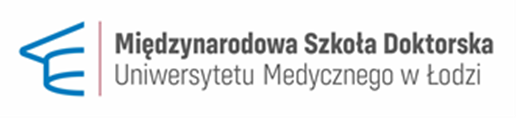 Łódź, dnia …………………………………………………………. r. Dyrektor Międzynarodowej Szkoły Doktorskiej Uniwersytetu Medycznego w ŁodziWNIOSEK O ZMIANĘ PROMOTORAZwracam się z prośbą o zmianę w  Międzynarodowej Szkole Doktorskiej *:□ promotora, □ Kliniki/ Zakładu/ Oddziału Klinicznego Do tej pory moim promotorem był/a ………………………………………………………………………………………..................Z Kliniki/ Zakładu/Oddziału Klinicznego*.....………………………………………………….Nowym promotorem miałby/miałaby zostać:…………………………………………………………………………………………………z Kliniki/ Zakładu/Oddziału Klinicznego*………………………………………………….* Zaznaczyć właściweUZASADNIENIE :……………………………………………………………………………………………………………………………………………………………………………………………………………………………………………………………………………………………………… Proszę o pozytywne rozpatrzenie mojej prośby,………………………………………………………….(czytelny podpis  doktoranta) Opinia/akceptacja dotychczasowego promotora:…………………………………………………………………………………………………..………………………………………………………………………………………………………………………………………………………………(data, podpis i pieczątka dotychczasowego promotora)Opinia/akceptacja nowego promotora:………………………………………………………………………………………………….………………………………………………………………………………………………......Jednocześnie oświadczam, że :□ nie byłem/am promotorem 4 doktorantów, którzy zostali skreśleni z listy doktorantów z   powodu negatywnego wyniku oceny śródokresowej,□  nie sprawowałem/am opieki nad przygotowaniem rozprawy doktorskiej przez co najmniej   2 osoby ubiegające się o stopień doktora, które nie uzyskały pozytywnych recenzji.□  po objęciu opieki w/w osoby pod moją opieką naukową nie będzie więcej niż 3 doktorantów w Szkole Doktorskiej, □ posiadam dorobek naukowy opublikowany w okresie ostatnich 3 lat (proszę wymienić najważniejsze publikacje z uwzględnieniem punktów Impact Factor)……………………………………………………………………………………………………………………………………………………………………………………………………………………………………………………………………………………………………………………………………………………………………                                                                               Data, podpis i pieczątka nowego promotoraDecyzja Dyrektora Międzynarodowej Szkoły Doktorskiej :□ wyrażam zgodę□ nie wyrażam zgody……………………………………………………………(data, podpis i pieczątka Dyrektora Międzynarodowej Szkoły Doktorskiej )A. Dane A. Dane Tytuł naukowy /imię i nazwiskopesel numer albumuROK ROZPOCZĘCIA KSZTAŁCENIA W SZKOLE DOKTORSKIEJ :TEMAT ROZPRAWY DOKTORSKIEJ DYSCYPLINA NAUKOWA NAUKI MEDYCZNE/NAUKI O ZDROWIU/NAUKI FARMACEUTYCZNE *